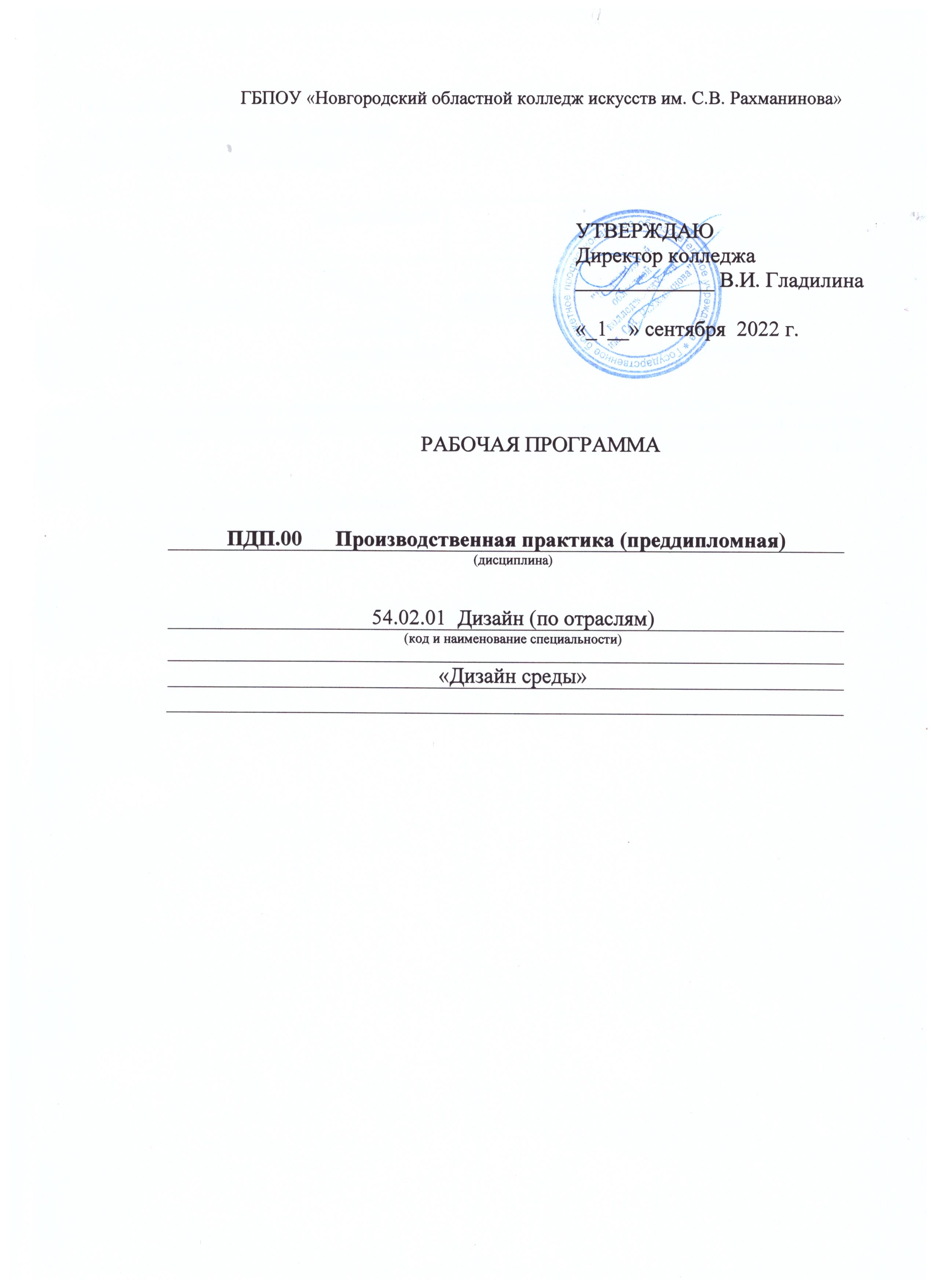 Введение.Рабочая программа учебной дисциплины «Производственная практика (преддипломная)», ПДП.ОО «Производственная практика (преддипломная)», является частью основной образовательной программы в соответствии с ФГОС по специальности СПО 54.02.01 «Дизайн» (по отраслям) углубленной подготовки в части освоения основного вида (ПК 1.1 – 1.10, 2.1-2.7) профессиональной деятельности:ПК 1.1. Изображать человека и окружающую предметно-пространственную среду средствами академического рисунка и живописи;ПК 1.2. Применять знания о закономерностях построения художественной формы и особенностях ее восприятия.ПК 1.3. Проводить работу по целевому сбору, анализу исходных данных, подготовительного материала, выполнять необходимые пред проектные исследования.ПК 1.4. Владеть основными принципами, методами и приемами работы над дизайн проектом.ПК 1.5. Владеть классическими изобразительными и техническими приемами, материалами и средствами проектной графики и макетирования.ПК 1.6. Учитывать при проектировании особенности
материалов, 	технологии	изготовления, 	особенности современногопроизводственного оборудования.ПК 1.7. Использовать компьютерные технологии при реализации творческого замысла.ПК 1.8. Находить художественные специфические средства, новые образно-пластические решения для каждой творческой задачи.ПК 1.9. Осуществлять процесс дизайн проектирования.ПК 1.10. Разрабатывать техническое задание на дизайнерскую продукцию.ПК 2.1. Осуществлять преподавательскую и учебно-методическую деятельность в детских школах искусств, детских художественных школах, других учреждениях дополнительного образования, в общеобразовательных учреждениях, учреждениях СПО.ПК 2.2. Использовать знания в области психологии и педагогики, специальных и теоретических дисциплин в преподавательской деятельности.ПК 2.3. Использовать базовые знания и практический опыт по организации и анализу учебного процесса, методике подготовки и проведения урока.ПК 2.4. Применять классические и современные методы преподавания.ПК 2.5. Использовать индивидуальные методы и приемы работы с учетом возрастных, психологических и физиологических особенностей обучающихся.ПК 2.6. Планировать развитие профессиональных умений обучающихся.ПК 2.7. Владеть культурой устной и письменной речи, профессиональной терминологией.Дизайнер - преподаватель должен обладать (ОК. 1–10) общими компетенциями, включающими в себя способность:ОК. 1. Понимать сущность и социальную значимость своей будущей профессии, проявлять к ней устойчивый интерес.ОК. 2. Организовывать собственную деятельность, определять методы и способы выполнения профессиональных задач, оценивать их эффективность и качество.ОК. 3. Решать проблемы, оценивать риски и принимать решения в нестандартных ситуациях.ОК. 4. Осуществлять поиск, анализ и оценку информации, необходимой для постановки и решения профессиональных задач, профессионального и личностного развития.ОК. 5. Использовать информационно-коммуникационные технологии для совершенствования профессиональной деятельности.ОК. 6. Работать в коллективе, обеспечивать его сплочение, эффективно общаться с коллегами, руководством.ОК. 7. Ставить цели, мотивировать деятельность подчиненных, организовывать и контролировать их работу с принятием на себя ответственности за результат выполнения заданий.ОК. 8. Самостоятельно определять задачи профессионального и личностного развития, заниматься самообразованием, осознанно планировать повышение квалификации.ОК. 9. Ориентироваться в условиях частой смены технологий в профессиональной деятельности.ОК 10.	Исполнять воинскую обязанность, в том числе с применением полученных профессиональных знаний (для юношей).Рабочая программа учебной дисциплины «Производственная практика (преддипломная)», является частью основной образовательной программы, может быть использована в следующих областях профессиональной деятельности выпускников углубленной подготовки в культуре и искусстве:художественное проектирование объектов дизайна, дизайна среды, промышленного дизайна, арт-дизайна; образование художественное в детских школах искусств, детских художественных школах, других образовательных учреждениях дополнительного образования, общеобразовательных учреждениях, учреждениях СПО.  Учебная дисциплина «Производственная практика (преддипломная)»,в структуре основной профессиональной образовательной программы принадлежит к профессиональному модулю ПДП.00 «Производственная практика (преддипломная)».2. Цель и задачи дисциплины.подготовка к практической деятельности по решению профессиональных задач;овладение профессиональной лексикой;закрепление и углубление знаний, полученных в процессе обучения,приобретение умений по таким видам профессиональной деятельности как сбор и оформление необходимой информации, а также выработка вариантов концептуальных решений.Задачами курса являются:подготовка к практической деятельности по решению профессиональных задач;овладение профессиональной лексикой;закрепление и углубление знаний, полученных в процессе обучения,приобретение умений по таким видам профессиональной деятельности как сбор и оформление необходимой информации, а также выработка вариантов концептуальных решений.Рабочая программа составлена в соответствии с рабочей программой воспитания и календарным планом воспитательной работы. http://noki53.ru/about/programma-vospitaniya.php3. Требования к уровню освоения содержания курса.В результате освоения   курса студент должен: иметь практический опыт:использования разнообразных изобразительных и технических приемов при выполнении дизайн проекта, методов макетирования;уметь:применять знания, полученные в процессе обучения, для решения профессиональных задач;планировать рабочий процесс в соответствии с этапами проектирования;отбирать и систематизировать необходимую информацию;владеть профессиональной лексикой; знать:тему производственной практики;цели и задачи производственной практики;этапы проектирования и способы поиска концептуальных решений проекта;необходимую информацию по производственной практике;профессиональную лексику.Образовательная деятельность при освоении образовательной программы или отдельных ее компонентов организуется в форме практической подготовки.Образовательная деятельность при освоении образовательной программы или отдельных ее компонентов организуется с использованием средств электронного обучения, с применением дистанционных образовательных технологий:электронные дидактические материалыобразовательные видеофильмыфоторепродукции картин, памятников архитектуры и скульптуры, фотоизображения окружающего мира (природы и общества) и т.п.презентацииВ зависимости от целей занятий могут использоваться электронная почта, социальные сети, мессенджеры.4. Объем дисциплины, виды учебной работы.«Производственная практика (преддипломная)», обязательная учебная нагрузка студента – 108 часов, время изучения – 8 семестр. Форма итогового контроля – 8 семестр- зачет.   Тематический план. Специальность – 54.02.01 «Дизайн» (по отраслям)	Отрасль «Дизайн среды»Дисциплина «Производственная практика (преддипломная)»Форма обучения – очнаяРаспределение учебной нагрузки по семестрам.Специальность – 54.02.01 «Дизайн» (по отраслям)	Отрасль «Дизайн среды»Дисциплина «Производственная практика (преддипломная)»Форма обучения – очная5. Содержание дисциплины и требования к формам и содержанию текущего, промежуточного, итогового контроля.5.1.Содержание дисциплины8 семестрТема 1.Подготовительный этап1. Выбор темы проекта. Постановка целей и задач проекта. Планирование рабочей деятельности.Формирование введения для отчёта по преддипломной практике.Тема 2. Предпроектный этапТема 1. Теоретическая часть.Сбор, анализ и формирование материала по теоретической части ВКР.Написание реферата по теоретической части ВКР.Формирование Приложения по теоретической части ВКР.Тема 2. Исследовательская часть.Сбор, анализ и формирование материала по исследовательской части ВКР.Написание реферата по исследовательской части ВКР.Формирование Приложения по исследовательской части ВКР.Тема 3. Проектный этап: поиск образной системыТема 1. Поиск концептуальных решений.Составление вербальных рядов.Составление вербально-визуальных рядовПоиск вариантов концептуальных решений.Тема 2. Поиск графической образной системы.Поиск чёрно-белых фактур.Поиск колористических ключей.Поиск цветных фактур.Поиск символов.Поиск персонажей.Поиск шрифтов.Поиск стилистических направлений.Поиск композиционных решений.Тема 3. Подведение итогов.Формирование Приложения по креативному этапу проектной части ВКР.Формирование заключения для отчёта по преддипломной практике.Тема 4. Технологический этапТема 1. Оформление отчёта и приложения.Оформление Приложения по практике.Оформление отчёта по практике.5.2. требования к формам и содержанию текущего, промежуточного, итогового контроля.Специальность – 54.02.01 «Дизайн» (по отраслям)	Отрасль «Дизайн среды»Дисциплина «Производственная практика (преддипломная)»Форма обучения – очная Подведение итогов практикиВсе письменные работы, выполненные в ходе практических занятий, подшиваются в отчёт по преддипломной практике, а иллюстративные ряды, эскизы и графические работы оформляются в Приложение к преддипломной практике в порядке выполнения этапов проектирования. Наличие полного объёма правильно оформленных практических письменных и графических работ является допуском к зачёту по преддипломной практике.По окончании преддипломной практики проводится зачёт по отчётам по преддипломной практике.Рекомендуется при проведении преддипломной практики проводить промежуточный контроль работ, выполненных за каждые 2 – 3 дня практики. Контроль знаний и умений студентов, обучающихся дисциплине «Производственная практика (преддипломная)», помогает эффективно управлять учебно-воспитательными процессами и осуществлять качественную подготовку специалистов.      Благодаря контролю между преподавателями и студентами устанавливается “обратная связь”, которая позволяет оценить динамику освоения рабочего материала, действительный уровень владения системой знаний, умений и навыков и на основе их анализа выносить соответствующие коррективы в организацию учебного процесса.      Контроль знаний и умений студентов выполняет проверочную, обучающую, воспитательную и методическую функции. Показатели контроля служат главным основанием для суждения о результате учения.      Контроль дает большие возможности для развития личности студента, формирования его познавательных способностей, выработки субъективных само оценочных представлений, развития потребности в самоконтроле. Контроль позволяет оценить методы преподавания, выбрать оптимальные варианты обучающей деятельности.Контроль знаний и умений студентов отвечает следующим требованиям:-планомерности и систематичности;-объективности (научной обоснованности);-всесторонности уровня сформированной основ профессиональной деятельности;-индивидуальности (учету индивидуального качества студента);- экономичности (оценке в короткий срок);-тактичности (спокойной деловой обстановке).Требования к контролю включают:знания: -государственного образовательного стандарта;-цели, задачи, содержание форм и методов обучения;  умения:-организовать учебно-творческую деятельность;-создавать предметно-пространственную среду, обеспечивающую условия для творческого развития;-использовать современные инновационные технологии.           Помогает проследить реализацию требований к уровню квалификации студента:-готовность к профессиональной деятельности в качестве преподавателя дисциплин в учреждениях дополнительного образования;-разрабатывать авторские проекты, с учетом технологических требований;-использовать полученные знания, умения, и навыки в профессиональной деятельности, применять графические, живописные и пластические методы разработки и оформления авторских работ;-производить работу по отбору, анализу и обобщению подготовительного материала;-производить новые художественно-пластические решения для каждой творческой задачи;-разрабатывать художественно-графические проекты и воплощать их в материале;-производить экономический расчет на дизайн проекты;-обеспечивать правила безопасности профессиональной деятельности в процессе материального воплощения проектов;-рационально организовать свой труд и рабочее место. включает знания:-основные этапы развития дизайна в современном обществе; -форм, методов проектирования, моделирования, макетирования художественных изделий с учетом современных социально экономических и эстетических требований;-технологического процесса исполнения дизайн проектов, а также физические и химические свойства материалов, применяемые при изготовлении изделий;-целей, задач, содержания, принципов, форм, методов и средств обучения в сфере проектирования;-методов управления и организации работы художественно-творческого процесса;-закономерностей построения художественной формы и особенности восприятия;-свойства применяемых материалов и эстетические качества;-сбора и систематизации подготовительного материала и способов применения для воплощения творческого замысла, использование информационных технологий в профессиональной деятельности.              Знания проверяются на всех уровнях усвоения: репродуктивном, творческом.             Требования к контролю являются, качественной реализацией требований ФГОС СПО, включает в себя следующие виды контроля: предварительный, текущий, рубежный (периодический), административный, итоговый.             Предварительный контроль позволяет определить исходный уровень знаний и умений по дисциплине, уровень познавательных возможностей, потребностей студентов к профессиональной деятельности, к саморазвитию.             Текущий контроль стимулирует регулярную, напряженную и целенаправленную работу студентов, активизирует их познавательную деятельность, определяет уровень овладения умениями самостоятельной работы.              Периодический (рубежный) контроль позволяет определить качество освоения студентами учебного материала по разделам, темам, дисциплинам.Комплекс заданий составляет большую часть программы. Располагаются задания по степени трудности.              Стандартизированный контроль позволяет оценить большое количество студентов. Он дает возможность получить студенту валидную (соответствие оценки ее целям по содержанию и степени трудности), надежную (устойчивость результатов оценки), стандартизированную оценку.Административный контроль направлен на оценку качества реализации государственных образовательных стандартов по дисциплине.               Итоговый контроль направлен на проверку конечных результатов обучения дисциплине, овладение студентами системы знаний, умений и навыков. Он осуществляется на семинарах и государственных экзаменах, защите дипломного проекта.             Результаты контроля знаний и умений студентов выражается в оценке. Оценка-это определение и выражение в условных знаках, а также в оценочных суждениях преподавателя степени усвоения знаний и умений, установленных программой по пятибалльной системе. Оценка имеет большое образовательное и воспитательное значение, организующее воздействие.                 Оценка знаний и умений студентов отвечает следующим требованиям: -объективности (действительный уровень усвоения учебного материала);-индивидуальности характера (уровень знаний конкретного студента);-гласности (должна быть оглашена);-обоснованности (должна быть мотивированной и убеждающей, соотносящейся с самооценкой и мнением учебной группы).                 Оценка выполнения задания в качественной форме: 100-90% качественного исполнения- 5 (отлично)  90-75% правильного исполнения- 4 (хорошо) 75-50% правильного исполнения- 3 (удовлетворительно) 50%      правильного исполнения- 2 (неудовлетворительно)            Критерии итоговых оценок знаний и умений студентов, обучающихся дисциплине «Дизайн-проектирование»  5 (отлично) - за качественное исполнение задания, художественно-образное, графическое и колористическое решение, высокопрофессиональное выполнение проекта.4 (хорошо) -  за хорошее исполнение, владение художественно-графическим и колористическим решением, профессиональное выполнение проекта. За грамотное соблюдение технологического процесса, владение теоретическими и практическими знаниями. 3 (удовлетворительно) - за удовлетворительное исполнение задания, недостаточное владение художественно-графическим и колористическим решением, удовлетворительное выполнение проекта.2 (неудовлетворительно) - за допущенные ошибки в исполнении работы, неумение применять знания для решения практических задач.       Таким образом, совокупность видов, форм, методов контроля позволяет получить достаточно точную и объективную картину обучения студентов и добиться высокого качества подготовки студентов в соответствии с требованиями ГОС СПО.           Оценка работ студентов производится предметно-цикловой комиссией.6. Учебно-методическое и информационное обеспечение курса.Карта учебно-методического обеспечения Специальность – 54.02.01 «Дизайн» (по отраслям)	Отрасль «Дизайн среды»Дисциплина «Производственная практика (преддипломная)»Форма обучения – очная, всего -  108 часов.Таблица 1. Обеспечение дисциплины учебными изданиями.Таблица 2. Обеспечение дисциплины учебно-методическими материалами (разработками)7. Материально-техническое обеспечение курса.Обеспечение дисциплины средствами обучения.Реализация учебной дисциплины Производственная практика (преддипломная)»», требует наличия мастерских для занятий.8. Методические рекомендации преподавателям.Все разделы и темы должны выполняться строго в определенном порядке.Раздел 1. Подготовительный этап. Тема 1.1. Выбор темы проекта. Постановка целей и задач проекта. Планирование рабочей деятельности.Формирование введения для отчёта по преддипломной практике.Раздел 2. Предпроектный этап. Тема 2.1. Теоретическая часть.Сбор, анализ и формирование материала по теоретической части ВКР.Написание реферата по теоретической части ВКР. Формирование Приложения по теоретической части ВКР. Тема 2.2. Исследовательская часть. Сбор, анализ и формирование материала по исследовательской части ВКР. Написание реферата по исследовательской части ВКР. Формирование Приложения по исследовательской части ВКР.Раздел 3. Проектный этап: поиск образной системы. Тема 3.1. Поиск концептуальных решений. Составление вербальных рядов. Составление вербально-визуальных рядов. Поиск вариантов концептуальных решений.Тема 3.2. Поиск графической образной системы. Поиск чёрно-белых фактур.Поиск колористических ключей. Поиск цветных фактур. Поиск символов. Поиск персонажей. Поиск шрифтов. Поиск стилистических направлений. Поиск композиционных решений. Тема 3.1. Подведение итогов.Формирование Приложения по креативному этапу проектной части ВКР.Формирование заключения для отчёта по преддипломной практике.Раздел 4. Технологический этап. Тема 4.1. Оформление отчёта и приложения.Оформление Приложения по практике. Оформление отчёта по практике.10. Перечень основной и дополнительной учебной литературы.Основная:1. Беляева С.Е., Основы изобразительного искусства и художественного проектирования 7-еизд. Учебник. М: Академия, 2013. — 208 с.2. Иттен Иоханес, Искусство формы. Мой форкурс в Баухаузе и других школах. 5-е изд. М: Д, Аронов, 2013. — 136 с.3. Маклафлин Б., Объектно-ориентированный анализ и проектирование. СПБ: Питер, 2013. –608 с.4. Приемы объектно-ориентированного проектирования. Паттерны проектирования. Э. Гамма Р. Хелм СПб:Питер 20145. Проектирование и строительство. Дом, квартира, сад, Нойферт П. Издательство: Архитектура-С, 2014 г.Дополнительная:1. Адлер Д.; Метрический справочник. Данные для архитектурного проектирования и расчет,. М.: Архитектура-С, 2008. - 756 с.
2. Брызглов Н.В., Воронежцев С.В., Логинов В.Б., Творческая лаборатория дизайна. Проектная графика. М.: Издательство В.Шевчук. - 2010.-190с.
3. Денисов, В.Н. Благоустройство жилых территорий / В.Н. Денисов, И.Н. Половцев, Т.В. Евдокимов. 2008.
4. Заева-Бурдонская Е.А., Курасов С.В., Формообразование в дизайне среды. Учебное пособие. М.: МГХПУ им. С.Г. Строгонова. - 2008.-230с.
5. Михайлов С.М., Михайлова А.С., Основы дизайна. Учебник. М.: Дизайн-квартал. Казань. -  2008.-288с.
6. Михайлов С.М., Основы дизайна. Учебник. М.: Дизайн Квартал. - 2008.-285с.
7. Нойферт Э.; Строительное проектирование. М. 2011. - 576 с.
8. Скиннер К.; Декоративные поверхности. Энциклопедия. М.: Арт — Родник. 2007.
9. Франсис Д.К.,Чинь Ф., Архитектура. Форма, пространство, композиция. Учебник. М.: АСТ. - 2010. – 432с.
10. Чинь Ф.; Архитектурная графика. М.: АСТ. 2010 г.
11. Шимко В.Т. Основы дизайна и средовое проектирование. М.: Архитектура С. 2007 г.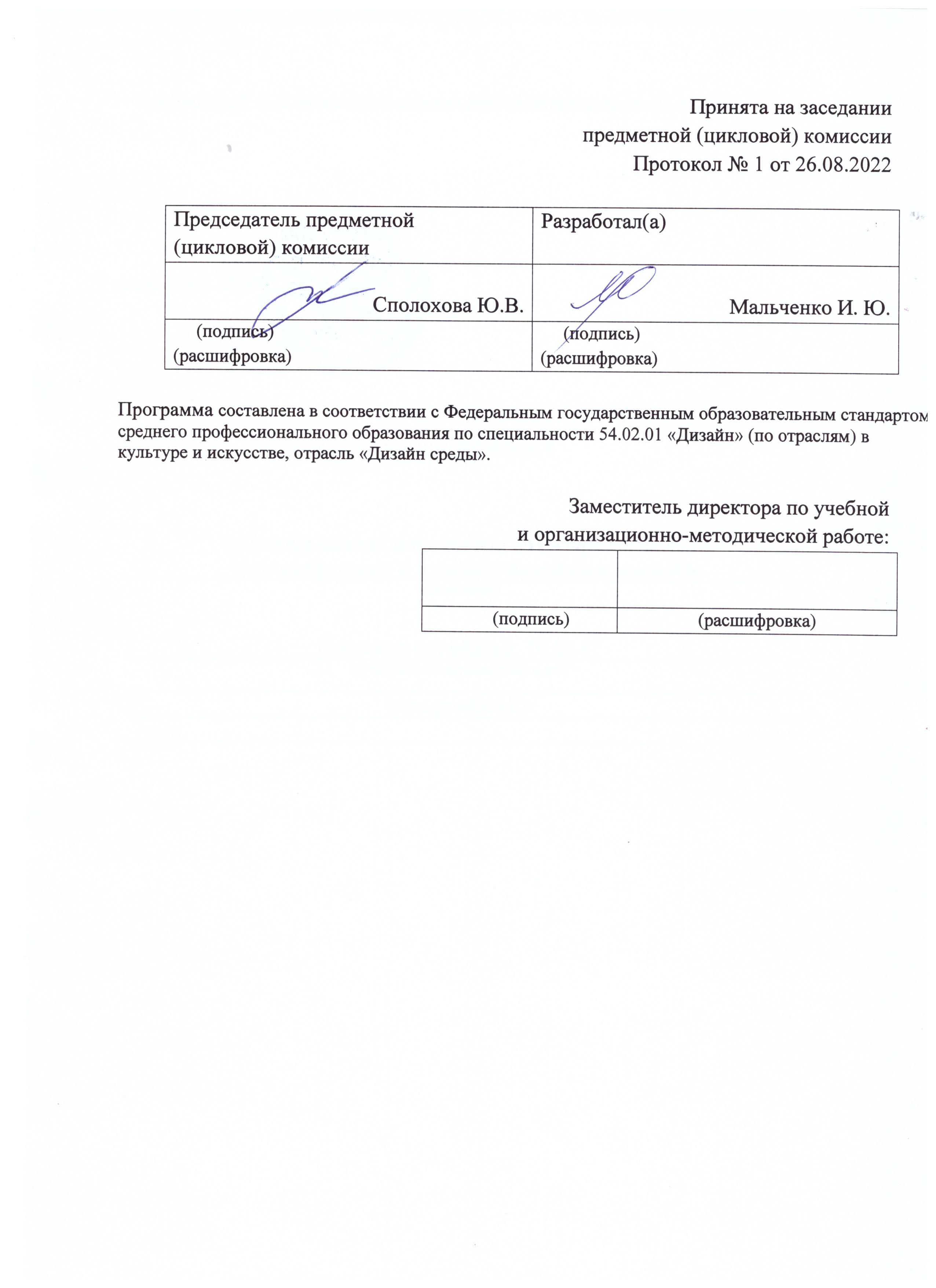 Наименованиеразделов и темМакс.нагр.студ. чКол-во аудиторных часов при очной форме обученияВсего групп.урокиСамост.раб.студ.8 семестр8 семестр8 семестр8 семестрТема 1. Подготовительный этап.2020Тема 2. Предпроектный этап.2020Тема 3. Проектный этап: поиск образной системы.4040Тема 4. Технологический этап2828                                      ВСЕГО:108108Вид учебной работыВсегоНомера семестровНомера семестровНомера семестровНомера семестровНомера семестровНомера семестровВид учебной работыВсегоVIIIАудиторные занятия (теоретические занятия)108108Самостоятельная работаВсего108108Вид итогового контролязачетБиблиографическое описание изданияВид занятия, в котором используетсяЧисло обеспечиваемых часовКол-во экземпляровКол-во экземпляровБиблиографическое описание изданияВид занятия, в котором используетсяЧисло обеспечиваемых часовУчебный кабинетБиблиотека колледжа1. Беляева С.Е., Основы изобразительного искусства и художественного проектирования 7-еизд. Учебник. М: Академия, 2013. — 208 с.Практическая работа1082. Иттен Иоханес, Искусство формы. Мой форкурс в Баухаузе и других школах. 5-е изд. М: Д, Аронов, 2013. — 136 с.Практическая работа1083. Маклафлин Б., Объектно-ориентированный анализ и проектирование. СПБ: Питер, 2013. –608 с.Практическая работа1084. Приемы объектно-ориентированного проектирования. Паттерны проектирования. Э. Гамма Р. Хелм СПб:Питер 2014Практическая работа1085. Проектирование и строительство. Дом, квартира, сад, Нойферт П. Издательство: Архитектура-С, 2014 г.Практическая работа108Библиографическое описание изданияВид занятия, в котором используетсяЧисло обеспечи-ваемых часовКол-во экземпляровКол-во экземпляровБиблиографическое описание изданияВид занятия, в котором используетсяЧисло обеспечи-ваемых часовУчебный кабинетБиблиотека колледжа1. Адлер Д.; Метрический справочник. Данные для архитектурного проектирования и расчет,. М.: Архитектура-С, 2008. - 756 с.Практическая работа1082. Брызглов Н.В., Воронежцев С.В., Логинов В.Б., Творческая лаборатория дизайна. Проектная графика. М.: Издательство В.Шевчук. - 2010.-190с.Практическая работа1083. Денисов, В.Н. Благоустройство жилых территорий / В.Н. Денисов, И.Н. Половцев, Т.В. Евдокимов. 2008.Практическая работа1084. Заева-Бурдонская Е.А., Курасов С.В., Формообразование в дизайне среды. Учебное пособие. М.: МГХПУ им. С.Г. Строгонова. - 2008.-230с.Практическая работа1085. Михайлов С.М., Михайлова А.С., Основы дизайна. Учебник. М.: Дизайн-квартал. Казань. -  2008.-288с.Практическая работа1086. Михайлов С.М., Основы дизайна. Учебник. М.: Дизайн Квартал. - 2008.-285с.Практическая работа1087. Нойферт Э.; Строительное проектирование. М. 2011. - 576 с.Практическая работа1088. Скиннер К.; Декоративные поверхности. Энциклопедия. М.: Арт — Родник. 2007.Практическая работа1089. Франсис Д.К.,Чинь Ф., Архитектура. Форма, пространство, композиция. Учебник. М.: АСТ. - 2010. – 432с.Практическая работа10810. Чинь Ф.; Архитектурная графика. М.: АСТ. 2010 г.Практическая работа10811. Шимко В.Т. Основы дизайна и средовое проектирование. М.: Архитектура С. 2007 г.Практическая работа108Наименование и описание средств обученияВид занятия, в котором используетсяЧисло обеспечиваемых часовКол-во экземпляровКомпьютерПрактическая работа108СтолПрактическая работа108СтулПрактическая работа108